Darstellung von Natriumchlorid – Salz reagiert mit einem SalzMaterialien: 		Spatel, Waage, Wägepapier, Becherglas, Gasbrenner, Dreifuß, Erlenmeyerkolben, Trichter, FilterpapierChemikalien		demineralisiertes Wasser, Natriumcarbonat, CalciumchloridDurchführung: 		In ein Becherglas werden 20 mL demineralisiertes Wasser vorgelegt. Hierzu werden 3,1 g Calciumclorid gegeben. Danach wird 3 g Natriumcarbonat hinzugegeben. Das Gemisch wird in einen Erlenmeyerkolben filtriert. Das Filtrat wird über auf einem Drahtgestell über der Gasbrennerflamme eingedampft.Beobachtung:		Das Calciumchlorid löst sich im Wasser. Nach der Zugabe von Natriumcarbonat fällt ein weißer Niederschlag aus. Dieser bleibt im Filterpapier als Rückstand zurück. Während des Eindampfens fällt ein kristalliner weißer Niederschlag aus, welcher nach dem Eindampfen im Erlenmeyerkolben zurückbleibt.Deutung:				Durch die Zugabe von Natriumcarbonat in eine Lösung mit Caliumionen fällt Calciumcarbonat aus. Durch die Eindampfung sinkt die Löslichkeit von Natriumchlorid und es fällt kristallin aus.Entsorgung:		Das Calciumcarbonat und Natriumchlorid können in den Feststoffabfall gegeben werden.GefahrenstoffeGefahrenstoffeGefahrenstoffeGefahrenstoffeGefahrenstoffeGefahrenstoffeGefahrenstoffeGefahrenstoffeGefahrenstoffeNatriumcarbonatNatriumcarbonatNatriumcarbonatH. 319H. 319H. 319CalciumchloridCalciumchloridCalciumchloridH: 319H: 319H: 319P: 305+351+338P: 305+351+338P: 305+351+338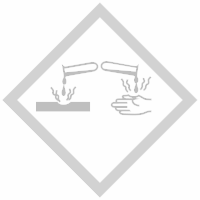 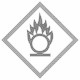 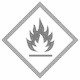 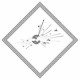 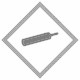 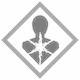 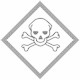 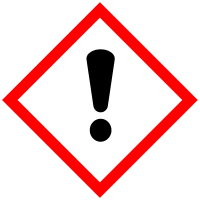 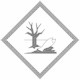 